15º DOMINGO Tempo Comum	Salmo - Sl 68	R.Humildes, vede isto e se alegrem!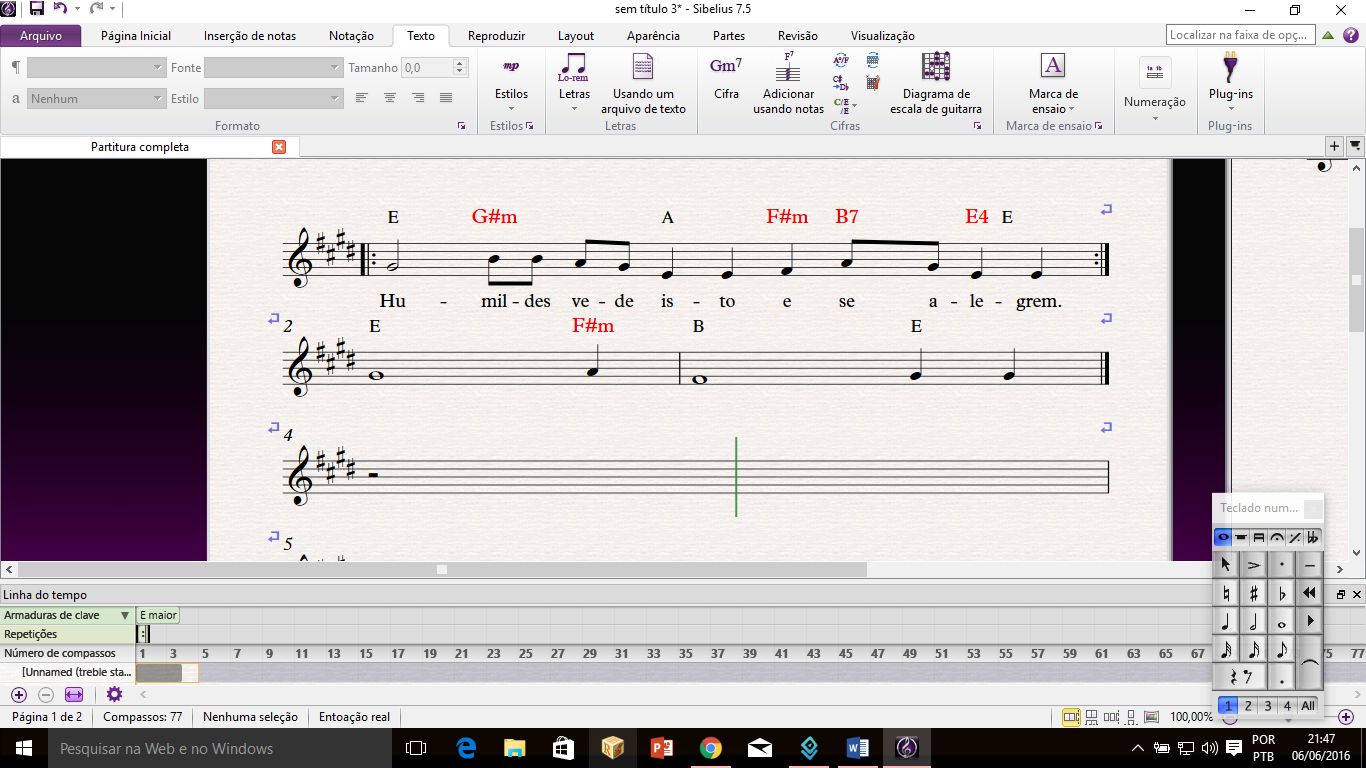 14Por isso elevo para vós minha oração,*
neste tempo favorável, Senhor Deus!
Respondei-me pelo vosso imenso amor,*
pela vossa salvação que nunca falha!
17Senhor, ouvi-me pois suave é vossa graça,*
ponde os olhos sobre mim com grande amor! R.

30Pobre de mim, sou infeliz e sofredor!*
Que vosso auxílio me levante, Senhor Deus!
31Cantando eu louvarei o vosso nome*
e agradecido exultarei de alegria! R.

